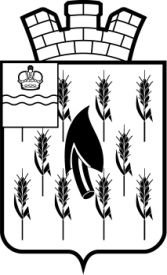 СОБРАНИЕ ПРЕДСТАВИТЕЛЕЙГОРОДСКОГО ПОСЕЛЕНИЯ«ПОСЕЛОК ВОРОТЫНСК»РЕШЕНИЕВ соответствии Федеральным законом от 06.10.2003 № 131-ФЗ «Об общих принципах организации местного самоуправления в Российской Федерации», руководствуясь Законом Калужской области от 29.06.2012 № 309-ОЗ «Об установлении системы оплаты труда работников органов государственной власти Калужской области, иных государственных органов Калужской области, замещающих должности, не являющиеся должностями государственной гражданской службы Калужской области, и работников, осуществляющих профессиональную деятельность по должностям служащих и по профессиям рабочих»Собрание представителей  Р Е Ш И Л О:1. Утвердить Положение «Об оплате труда работников, замещающих должности, не являющиеся должностями муниципальной службы, и работников, осуществляющих профессиональную деятельность по должностям служащих и по профессиям рабочих администрации ГП «Поселок Воротынск» (приложение № 1).2. Настоящее Решение вступает в силу со дня его официального опубликования и распространяется на правоотношения, возникшие с 1 января 2019 года.Приложение № 1к Решению Собрания представителейГП «Поселок Воротынск»от 16 апреля 2019 г. № 07Положение «Об оплате труда работников, замещающих должности, не являющиеся должностями муниципальной службы, и работников, осуществляющих профессиональную деятельность по должностям служащих и по профессиям рабочих администрации ГП «Поселок Воротынск»Настоящее Положение разработано в соответствии с Трудовым кодексом Российской Федерации и устанавливает систему оплаты труда работников, замещающих должности, не являющиеся должностями муниципальной службы (далее - обеспечивающие работники), и работников, осуществляющих профессиональную деятельность по должностям служащих и по профессиям рабочих (далее - служащие и рабочие) администрации ГП «Поселок Воротынск» (далее – администрация).1. Оплата труда обеспечивающих работников, служащих и рабочих администрации состоит из окладов, выплат компенсационного и стимулирующего характера.Размер оплаты труда обеспечивающих работников, служащих и рабочих администрации определяется по следующей формуле:От = О + КМ + СТ,где От - размер оплаты труда обеспечивающих работников, служащих и рабочих администрации;О - оклад обеспечивающего работника, служащего и рабочего администрации;КМ - выплаты компенсационного характера;СТ - выплаты стимулирующего характера.2. Установить размеры окладов обеспечивающих работников администрации согласно приложению № 1 к настоящему Положению.Установить размеры окладов служащих и рабочих администрации согласно приложению № 2 к настоящему Положению.Размеры окладов обеспечивающих работников, служащих и рабочих администрации индексируются решением Собрания представителей ГП «Поселок Воротынск».Установить, что при индексации окладов обеспечивающих работников, служащих и рабочих администрации их размеры подлежат округлению до целого рубля в сторону увеличения.3. Установить виды, условия применения и размеры выплат компенсационного характера обеспечивающим работникам, служащим и рабочим администрации согласно приложению № 3 к настоящему Положению.4. Установить виды, условия применения и размеры выплат стимулирующего характера обеспечивающим работникам, служащим и рабочим администрации согласно приложению № 4 к настоящему Положению.5. Установить, что при формировании фонда оплаты труда обеспечивающих работников, служащих и рабочих органов администрации на календарный год предусматриваются средства в размере 37 окладов обеспечивающих работников, служащих и рабочих администрации.6. Объем бюджетных ассигнований на оплату труда обеспечивающих работников, служащих и рабочих органов администрации, предусматриваемый в бюджете ГП «Поселок Воротынск», не подлежит уменьшению, за исключением случаев реорганизации, ликвидации органов местного самоуправления ГП «Поселок Воротынск».Экономия средств по фонду оплаты труда, образовавшаяся в ходе исполнения бюджета, а также в результате проведения мероприятий по оптимизации штатного расписания органов местного самоуправления ГП «Поселок Воротынск», направляется на выплаты стимулирующего характера обеспечивающим работникам, служащим и рабочим в соответствии с коллективными договорами, соглашениями, локальными нормативными актами работодателя, принятыми с учетом мнения выборного профсоюзного, иного представительного органа работников администрации.Приложение № 1к Положению «Об оплате труда работников, замещающих должности, не являющиеся должностями муниципальной службы, и работников, осуществляющих профессиональную деятельность по должностям служащих и по профессиям рабочих администрации ГП «Поселок Воротынск»РАЗМЕРЫ ОКЛАДОВОБЕСПЕЧИВАЮЩИХ РАБОТНИКОВ АДМИНИСТРАЦИИПриложение № 2к Положению «Об оплате труда работников, замещающих должности, не являющиеся должностями муниципальной службы, и работников, осуществляющих профессиональную деятельность по должностям служащих и по профессиям рабочих администрации ГП «Поселок Воротынск»РАЗМЕРЫ ОКЛАДОВСЛУЖАЩИХ И РАБОЧИХ АДМИНИСТРАЦИИПриложение № 3к Положению «Об оплате труда работников, замещающих должности, не являющиеся должностями муниципальной службы, и работников, осуществляющих профессиональную деятельность по должностям служащих и по профессиям рабочих администрации ГП «Поселок Воротынск»Виды, условия применения и размеры выплат компенсационного характера обеспечивающим работникам, служащим и рабочим администрации1. К выплатам компенсационного характера относятся:1.1. Выплаты работникам, занятым на работах с вредными и (или) опасными и иными особыми условиями труда.1.2. Выплаты за работу в условиях, отклоняющихся от нормальных, в том числе:- при выполнении работ различных квалификаций;- при совмещении профессий (должностей), расширении зон обслуживания, увеличении объема работы или исполнении обязанностей временно отсутствующего работника без освобождения от работы, определенной трудовым договором;- за работу в ночное время;- за работу в выходные и нерабочие праздничные дни;- за сверхурочную работу;- иные компенсационные выплаты, предусмотренные нормативными правовыми актами, содержащими нормы трудового права.2. Размеры выплат компенсационного характера:2.1. Конкретные размеры выплат за работу с вредными и (или) опасными и иными особыми условиями труда устанавливаются работодателем в соответствии с законодательством.2.2. Выплаты за совмещение профессий (должностей), расширение зон обслуживания, увеличение объема работы или исполнение обязанностей временно отсутствующего работника без освобождения от работы, определенной трудовым договором, устанавливаются в соответствии с законодательством.Конкретный размер выплат определяется по соглашению сторон трудового договора с учетом их содержания и (или) объема в соответствии с законодательством.2.3. Конкретные размеры выплат компенсационного характера за работу в выходной или нерабочий праздничный день, а также за сверхурочную работу устанавливаются в соответствии с законодательством.2.4. Выплаты компенсационного характера за выполнение работ в других условиях, отклоняющихся от нормальных, осуществляются в порядке, предусмотренном законодательством.3. Условия и размеры выплат компенсационного характера обеспечивающим работникам, служащим и рабочим администрации устанавливаются коллективными договорами, соглашениями, локальными нормативными актами работодателя в соответствии с законодательством, принятыми с учетом мнения выборного профсоюзного органа, иного представительного органа работников администрации.Конкретный размер выплат компенсационного характера рассчитывается в процентах к окладу или в абсолютном значении.Размеры выплат компенсационного характера не могут быть ниже размеров, установленных трудовым законодательством и иными нормативными правовыми актами, содержащими нормы трудового права.Приложение № 4к Положению «Об оплате труда работников, замещающих должности, не являющиеся должностями муниципальной службы, и работников, осуществляющих профессиональную деятельность по должностям служащих и по профессиям рабочих администрации ГП «Поселок Воротынск»Виды, условия применения и размеры выплат стимулирующего характера обеспечивающим работникам, служащим и рабочим администрацииРаздел I. Выплаты стимулирующего характера обеспечивающим работникамВыплаты стимулирующего характера применяются в целях материального поощрения труда обеспечивающих работников администрации.1.1. К выплатам стимулирующего характера обеспечивающим работникам относятся:надбавка за сложность и напряженность в работе;ежемесячная надбавка к окладу за выслугу лет;денежное поощрение за безупречную и эффективную работу, другие достижения в труде;премии по результатам работы;единовременная выплата при предоставлении ежегодного оплачиваемого отпуска;материальная помощь.1.2. Условия применения и размеры стимулирующих выплат обеспечивающим работникам администрации.1.2.1. Надбавка за сложность и напряженность в работе устанавливается обеспечивающим работникам ежемесячно в размере до 50 процентов оклада.Ежемесячная надбавка за сложность и напряженность в работе выплачивается обеспечивающим работникам администрации за фактически отработанное время.Порядок и условия выплаты ежемесячной надбавки за сложность и напряженность в работе обеспечивающим работникам устанавливаются в соответствии с законодательством коллективными договорами, соглашениями, локальными нормативными актами работодателя, принятыми с учетом мнения выборного профсоюзного органа, иного представительного органа работников администрации.1.2.2. Ежемесячная надбавка к окладу за выслугу лет устанавливается обеспечивающим работникам администрации в следующих размерах:В стаж работы, дающий право на получение ежемесячной надбавки к окладу за выслугу лет, включаются периоды работы, установленные приказом Министерства здравоохранения и социального развития Российской Федерации от 27 декабря 2007 г. № 808 «Об утверждении Положения об исчислении стажа работы работников федеральных государственных органов, замещающих должности, не являющиеся должностями федеральной государственной гражданской службы, для выплаты им ежемесячной надбавки к должностному окладу за выслугу лет».1.2.3. Денежное поощрение за безупречную и эффективную работу, другие достижения в труде обеспечивающим работникам администрации устанавливается ежемесячно в размере 70 процентов оклада.1.2.4. Премирование обеспечивающих работников администрации по результатам работы производится в целях повышения материальной заинтересованности в результатах своего труда, создания условий для проявления профессионализма, творческой активности и инициативы, повышения качества выполняемых ими работ.Размер, порядок и условия премирования обеспечивающих работников администрации по результатам работы устанавливаются в соответствии с законодательством коллективными договорами, соглашениями, локальными нормативными актами работодателя, принятыми с учетом мнения выборного профсоюзного или иного представительного органа работников администрации. Размер премии не ограничивается.1.2.5. Единовременная выплата обеспечивающим работникам администрации производится при предоставлении ежегодного оплачиваемого отпуска 1 раз в год в размере 2 окладов.1.2.6. Материальная помощь обеспечивающим работникам администрации выплачивается в пределах средств фонда оплаты труда обеспечивающих работников, служащих и рабочих органов администрации.Размер, порядок и условия оказания материальной помощи обеспечивающим работникам администрации устанавливаются в соответствии с законодательством коллективными договорами, соглашениями, локальными нормативными актами работодателя, принятыми с учетом мнения выборного профсоюзного или иного представительного органа работников администрации.1.3. Обеспечивающим работникам администрации производятся иные выплаты, предусмотренные соответствующими нормативными правовыми актами Российской Федерации, Калужской области и городского поселения «Поселок Воротынск».Порядок и условия осуществления иных выплат обеспечивающим работникам администрации, предусмотренных соответствующими нормативными правовыми актами Российской Федерации, Калужской области и городского поселения «Поселок Воротынск», устанавливаются в соответствии с законодательством коллективными договорами, соглашениями, локальными нормативными актами работодателя, принятыми с учетом мнения выборного профсоюзного или иного представительного органа работников администрации.Раздел II. Выплаты стимулирующего характера служащим и рабочимВыплаты стимулирующего характера применяются в целях материального поощрения труда служащих и рабочих администрации.2.1. К выплатам стимулирующего характера служащим и рабочим администрации относятся:- надбавка за интенсивность и высокие результаты работы;- надбавка водителям автомобилей за классность;- надбавка водителям автомобилей за безаварийную эксплуатацию автомобиля;- премия по результатам работы;- единовременная выплата при предоставлении ежегодного оплачиваемого отпуска;- материальная помощь.2.2. Условия применения и размеры стимулирующих выплат служащим и рабочим администрации.2.2.1. Надбавка за интенсивность и высокие результаты работы устанавливается служащим и рабочим администрации ежемесячно в размере до 50 процентов оклада.Ежемесячная надбавка за сложность, напряженность и высокие достижения в труде выплачивается служащим и рабочим администрации за фактически отработанное время.Размер, порядок и условия выплаты надбавки за интенсивность и высокие результаты работы служащим и рабочим администрации устанавливаются в соответствии с законодательством коллективными договорами, соглашениями, локальными нормативными актами работодателя, принятыми с учетом мнения выборного профсоюзного органа, иного представительного органа работников администрации.2.2.2. Надбавка за классность устанавливается водителям автомобилей, имеющим 1-й класс, в размере 25 процентов оклада; имеющим 2-й класс, - в размере 10 процентов оклада.2.2.3. Надбавка водителям автомобилей за безаварийную эксплуатацию автомобиля устанавливается в размере до 100 процентов оклада.Размер, порядок и условия выплаты надбавки водителям за безаварийную эксплуатацию автомобиля устанавливаются в соответствии с законодательством коллективными договорами, соглашениями, локальными нормативными актами работодателя, принятыми с учетом мнения выборного профсоюзного органа, иного представительного органа работников администрации.2.2.4. Премирование служащих и рабочих органов местного самоуправления городского поселения «Поселок Воротынск» производится по результатам работы в целях повышения материальной заинтересованности в результатах своего труда, создания условий для проявления профессионализма, творческой активности и инициативы, повышения качества выполняемых ими работ.Размер, порядок и условия премирования служащих и рабочих администрации по результатам работы устанавливаются в соответствии с законодательством коллективными договорами, соглашениями, локальными нормативными актами работодателя, принятыми с учетом мнения выборного профсоюзного или иного представительного органа работников администрации. Размер премии не ограничивается.2.2.5. Единовременная выплата служащим и рабочим администрации производится при предоставлении ежегодного оплачиваемого отпуска 1 раз в год в размере 2 окладов.2.2.6. Материальная помощь служащим и рабочим администрации выплачивается в пределах средств фонда оплаты труда обеспечивающих работников, служащих и рабочих администрации.Размер, порядок и условия оказания материальной помощи служащим и рабочим администрации устанавливаются в соответствии с законодательством коллективными договорами, соглашениями, локальными нормативными актами работодателя, принятыми с учетом мнения выборного профсоюзного или иного представительного органа работников администрации.2.3. Служащим и рабочим администрации производятся иные выплаты, предусмотренные соответствующими нормативными правовыми актами Российской Федерации, Калужской области и городского поселения «Поселок Воротынск».16 апреля 2019 года№ 07 № 07 Об  утверждении Положения «Об оплате труда работников, замещающих должности, не являющиеся должностями муниципальной службы, и работников, осуществляющих профессиональную деятельность по должностям служащих и по профессиям рабочих администрации ГП «Поселок Воротынск»Об  утверждении Положения «Об оплате труда работников, замещающих должности, не являющиеся должностями муниципальной службы, и работников, осуществляющих профессиональную деятельность по должностям служащих и по профессиям рабочих администрации ГП «Поселок Воротынск»Заместитель председателяСобрания представителей ГП «Поселок Воротынск»О.И.ЛитвиноваНаименование должностиРазмеры окладов,руб.Ведущий эксперт, главный инженер                         7082Эксперт                                                  6831Заведующий: копировально-множительным бюро, машинописным бюро; старший инспектор-делопроизводитель; старший инспектор  5823Стенографистка I категории, инспектор-делопроизводитель; инспектор, корректор                                     5421Заведующий: экспедицией, хозяйством, складом;            кассир, комендант, архивариус, стенографистка            II категории, секретарь-стенографистка, машинистка  I категории    5300Машинистка II категории, секретарь-машинистка, экспедитор5158Профессиональная квалификационная группа/квалификационный уровеньДолжностной оклад (руб./мес.)Должности, отнесённые к ПКГ «Общеотраслевые профессии рабочих 1-го уровня» (1квалификационный уровень) Уборщик служебных помещений, сторож5060Должности, отнесённые к ПКГ «Общеотраслевые профессии рабочих 2-го уровня» (1квалификационный уровень) Водитель автомобиля5318От 3 до 8 лет10 процентовОт 8 до 13 лет15 процентовОт 13 до 18 лет20 процентовОт 18 до 23 лет25 процентовСвыше 23 лет30 процентов